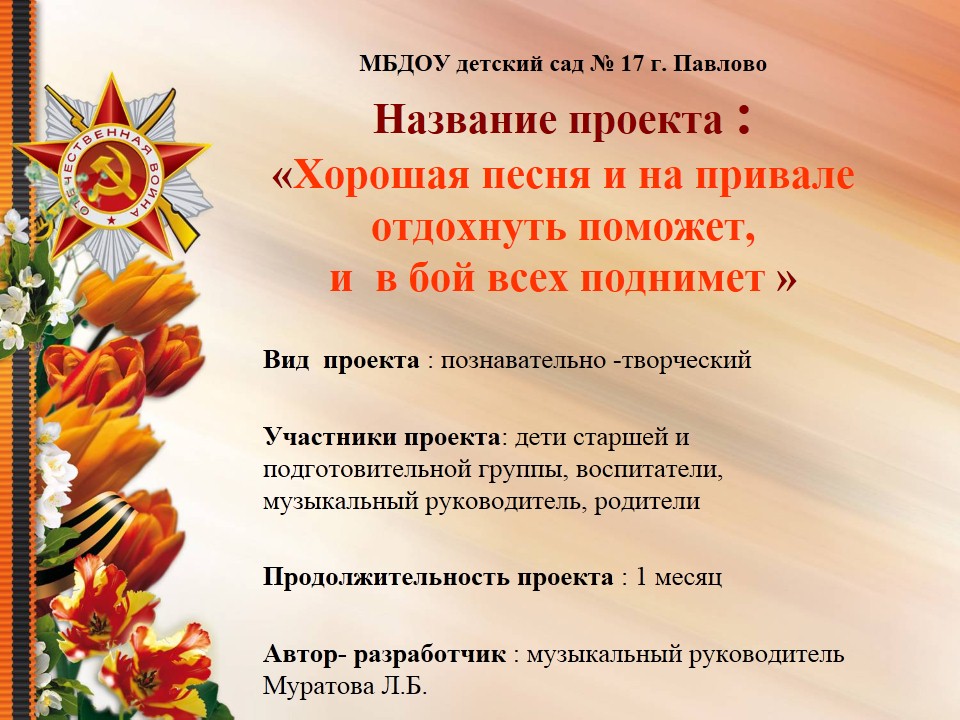 Актуальность :  Проблема Патриотическое воспитание подрастающего поколения – одна из самых актуальных задач нашего времени. Социокультурная ситуация современного общества обусловливает необходимость применять инновационные формы работы с дошкольниками. Патриотизм, применительно к ребенку старшего дошкольного возраста, определяется как потребность участвовать во всех делах на благо семьи, детского сада, родного города, Родины, наличие у детей таких качеств, как сострадание, сочувствие, чувство собственного достоинства и осознание себя частью окружающего мира. Использование технологии проектирования позволяет развивать актуальное для человека поисковое поведение и позволяет педагогу сделать первый вклад в культуру личности: сотрудничество, созидание, диалог, дружба, толерантность – компоненты «культуры мира». В ходе совместной детьми деятельности над проектом значимые взрослые содействуют восхождению личности ребенка к культуре: дети овладевают позитивными образцами поведения в обществе, позитивным и ответственным отношением к себе, к окружающим, дети получают право на саморазвитие.
Тема Великой Отечественной войны чрезвычайно актуальна в современном обществе, способствует объединению, сплочению нашего народа. День Победы близок и понятен детям старшего дошкольного возраста, потому что реализует достаточно простую, ясную идею, известную им по сказкам, – идею противостояния добра и зла и финальной победы добра. Этот праздник развивает и укрепляет в детях чувство справедливости, помогает осознать свою национальную принадлежность, особенность истории своей страны, призывает любить Родину и близких.Цель проекта : Создать условия для ознакомления детей с Великой Отечественной Войной через различные виды деятельности;Формировать патриотические чувства у дошкольников, уважение и гордость за подвиг нашего народа в Великой        Отечественной войне.Задачи:Ознакомление  дошкольников с историческими фактами военных лет, доступных детям и вызывающих у них эмоциональные переживания;Побуждение детей исследовать историю своей семьи в поисках ветеранов и людей, видевших войну, для создания  Книги памятиОзнакомление детей  с произведениями художественной литературы и с музыкой военной тематики;Воспитание  нравственно-патриотические чувства у дошкольников через совместные мероприятия с участием детей, родителей и педагогов.Интеграция задач проекта по образовательным направлениям Физическое развитие Формирование у детей интереса и ценностного отношения к физической культуре, гармоничное физическое развитие, достижение целей охраны здоровья детей и формирования основы культуры здоровья.Познавательное  развитие Развитие у детей познавательных интересов, интеллектуального развития детей.Социально –коммуникативное развитие Побуждение достижения  целей освоения первоначальных представлений социального характера и включения детей в систему социальных отношений, на достижение целей овладения конструктивными способами и средствами взаимодействия с окружающими людьми.Речевое развитие Овладение дошкольниками чистой и правильной речью, эмоционально передавать свое отношение к произведению.Художественно –эстетическое  развитие Формирование  интереса к эстетической стороне окружающей действительности, удовлетворение потребности детей в самовыраженииПредполагаемые результаты проекта :Многие дети узнали о  героях  в своей семье- У детей повысился  познавательный интерес к художественной  литературе.- Пополнилась групповая библиотечка- Организованна выставка детского творчества-У родителей повысилась активность, заинтересованность-Воспитатель повысил профессиональную компетентностьПлан реализации проекта Ресурсная база проекта :Методическая: Александрова Е.Ю., Гордеева Е.П., Постникова М.П. Система патриотического воспитания в ДОУ, планирование, педагогические проекты, разработки тематических занятий и сценарии мероприятий. М.: Учитель, 2007.Баранникова О.Н. Уроки гражданственности и патриотизма в ДОУ: практическое пособие. М.: АРКТИ, 2007.Белая К.Ю. Художественно-эстетическое и социально-нравственное воспитание дошкольника, М.: Школьная пресса, 2007.Зеленова Н.Г. Мы живем в России: старшая группа. Мы живем в России: подготовительная к школе группа. М.: Скрипторий. 2003, 2008.Казаков А.П., Шорыгина Т.А. Детям о Великой Победе! Беседы о Второй мировой войне. М.: ГНОМ и Д, 2008.Кондрыкинская Л.А. С чего начинается Родина? Опыт работы по патриотическому воспитанию в ДОУ. М.: Сфера, 2005.Дошкольникам о защитниках отечества : методическое пособие по патриотическому воспитанию в ДОУ / под. ред. Л. А. Кондрыкинской. - Москва : Сфера, 2006.Новицкая, М. Ю.Наследие: патриотическое воспитание в детском саду / М. Ю. Новицкая. - Москва : Линка-Пресс, 2003.Интернет ресурсыЭтапы проекта Задачи этапа Проектные мероприятияПроектные мероприятияПроектные мероприятияПроектные мероприятияСроки Этапы проекта Задачи этапа д/ть воспитателя д/ть детей д/ть  муз.руководителя  Деятельность родителей Сроки ПодготовительныйФормирование проблемы, определение задач проекта , выбор творческой группы , выявление интереса и уровня знаний детей, формирование банка данных об уровне  родительской компетентности 1.Уточнение представлений детей о Великой Отечественной войне, об участии членов семьи старшего поколения в войне.  2.Постановка проблемы: «Нужна ли музыка на войне?» 3. Подобрать необходимый материал для организации продуктивной, игровой, художественно-творческой, познавательной деятельности детей.4. Выбор художественной литературы о войне: для  чтения и оформления выставки книг «Они защищали нашу Родину»5. Подготовка материал для проведения бесед, для продуктивной деятельности.Просмотр фильмов, мультфильмов, презентаций о войне в соответствии с возрастом (отрывки)Определить направления работы с учетом  возрастных, индивидуальных особенностей ребенка, разработать план реализации проекта.
- Подбор музыкальных произведений  военной тематики;
- разучивание военных песен.- планирование сценария праздника- запись диска с музыкальным сопровождением;
- изготовление атрибутики к празднику;
- запись мультимедийной презентации.Выявить  мнение родителей  по вопросу патриотического воспитания детей на основе ознакомления с Великой Отечественной войной, об участии членов семьи старшего поколения в войне.1 неделя Формирование у детей более глубоких и полных знаний Побуждать к содержательному общению друг с другом Вовлечь родителей в работу над проектом , создавая радостную, творческую атмосферу  совместной деятельности Развивать творческую активность детей  Беседа «Заповеди ветеранов» Цель: расширение знаний о Дне Победы, жизни людей на войне и в тылу врагаПобудить детей к диспуту по теме Внести диск с военными песнями  Формирование у детей более глубоких и полных знаний Побуждать к содержательному общению друг с другом Вовлечь родителей в работу над проектом , создавая радостную, творческую атмосферу  совместной деятельности Развивать творческую активность детей   Чтение стихотворений: М. Дудин «Победитель», И. Френкель «Праздник Победы», К. Чибисов «Вечный огонь», В. Степанов «Рассказ ветерана», А. Твардовский «Рассказ танкиста»;
- чтение рассказов: Ю. Корольков «Лёня Голиков», Л. Кассиль «Твои защитники», С. Михалков «Быль для детей»Заучивание стихотворения С. Маршака «Пусть не будет войны никогда» и индивидуальных стихов о войне по сценарию праздника;Предложить читать стихи на фоне музыкиЦель: почувствовать силу слияния искусств Формирование у детей более глубоких и полных знаний Побуждать к содержательному общению друг с другом Вовлечь родителей в работу над проектом , создавая радостную, творческую атмосферу  совместной деятельности Развивать творческую активность детей Конкурс чтецов
Дети читают стихиСоздает эмоциональный фон Разучить с ребенком на выбор стихотворение о ВОВФормирование у детей более глубоких и полных знаний Побуждать к содержательному общению друг с другом Вовлечь родителей в работу над проектом , создавая радостную, творческую атмосферу  совместной деятельности Развивать творческую активность детей  Рисование на тему «Военная техника»Лепка на тему «Пограничник с собакой»Аппликация на тему «Защитники Отечества»Конструирование на тему «Цветы для обелиска»  Слушание  песен военной тематики «Священная война», «Катюша», «День победы», «Журавли», «Синий платочек».
Поиск  интересных историй военных песен и оформление их , для создания альбома и использования в презентации на празднике Формирование у детей более глубоких и полных знаний Побуждать к содержательному общению друг с другом Вовлечь родителей в работу над проектом , создавая радостную, творческую атмосферу  совместной деятельности Развивать творческую активность детей Оформление стенда детских работ  для родителейВыставка детского творчества «День Победы глазами детей»Формирование у детей более глубоких и полных знаний Побуждать к содержательному общению друг с другом Вовлечь родителей в работу над проектом , создавая радостную, творческую атмосферу  совместной деятельности Развивать творческую активность детей Организация выставки книг в центре «Здравствуй, книга» Рассматривание иллюстраций, книг, фотографий о войнеФормирование у детей более глубоких и полных знаний Побуждать к содержательному общению друг с другом Вовлечь родителей в работу над проектом , создавая радостную, творческую атмосферу  совместной деятельности Развивать творческую активность детей  Беседа «Юные герои войны» Цель: рассказ воспитателя о детях-героях на войне.Сюжетно-ролевые игры: «Летчики», «Армия», «Военные моряки»Разучивание песен, танцевальных композиций на музыку о войне. Подготовка к празднику Создание костюмов для выступлений Формирование у детей более глубоких и полных знаний Побуждать к содержательному общению друг с другом Вовлечь родителей в работу над проектом , создавая радостную, творческую атмосферу  совместной деятельности Развивать творческую активность детей Экскурсия в библиотекуЦикл тематических музыкальных занятий «Знакомство с песнями военных лет». Помощь в организации Формирование у детей более глубоких и полных знаний Побуждать к содержательному общению друг с другом Вовлечь родителей в работу над проектом , создавая радостную, творческую атмосферу  совместной деятельности Развивать творческую активность детей Рассматривание плакатов «Родина-мать зовет!» И.М. Тоидзе, «Письмо с фронта» А. Лактионова;Отгадывание загадок на военную тематикуСлушание музыки  Формирование у детей более глубоких и полных знаний Побуждать к содержательному общению друг с другом Вовлечь родителей в работу над проектом , создавая радостную, творческую атмосферу  совместной деятельности Развивать творческую активность детей Встреча с фронтовиком (прадедушкой одного из детей).
Рассказы детей о своих прадедушках, воевавших в ВОВФормирование у детей более глубоких и полных знаний Побуждать к содержательному общению друг с другом Вовлечь родителей в работу над проектом , создавая радостную, творческую атмосферу  совместной деятельности Развивать творческую активность детей Художественное творчество «Изготовление праздничных открыток»
Изготовление праздничных открыток- пригласительных Приглашение гостей совместно с ребенком Формирование у детей более глубоких и полных знаний Побуждать к содержательному общению друг с другом Вовлечь родителей в работу над проектом , создавая радостную, творческую атмосферу  совместной деятельности Развивать творческую активность детей Экскурсия к обелиску Возложение цветов к монументу Стихотворный монтаж у обелиска Формирование у детей более глубоких и полных знаний Побуждать к содержательному общению друг с другом Вовлечь родителей в работу над проектом , создавая радостную, творческую атмосферу  совместной деятельности Развивать творческую активность детей Труд в природе на цветнике детского сада Высаживание цветов на аллею детского сада.Выращивание рассадыЗавершающийСоздание  альбома «Памяти»  Выставка   работ коллажей «День Победы»Выступление детей Гала-концерт  «Хорошая песня и на привале отдохнуть поможет, и в бой всех поднимет» Создание презентации с результатами поисковой работы родителейВидеозапись концерта Помощь в проведении встречи с ветеранами Великой Отечественной войны, организации выставки творческих работ